Рисование-линейная графика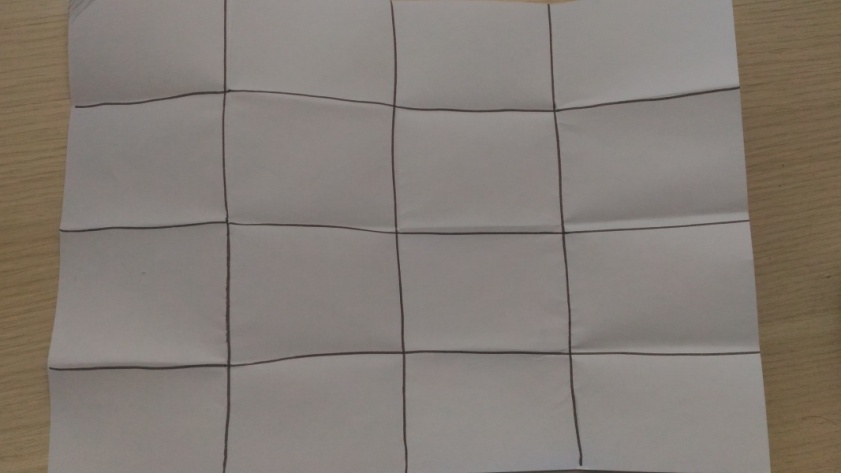 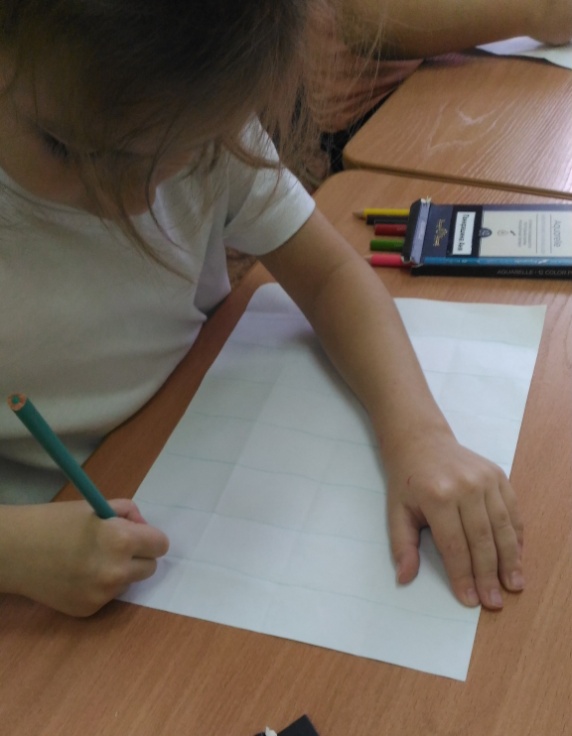 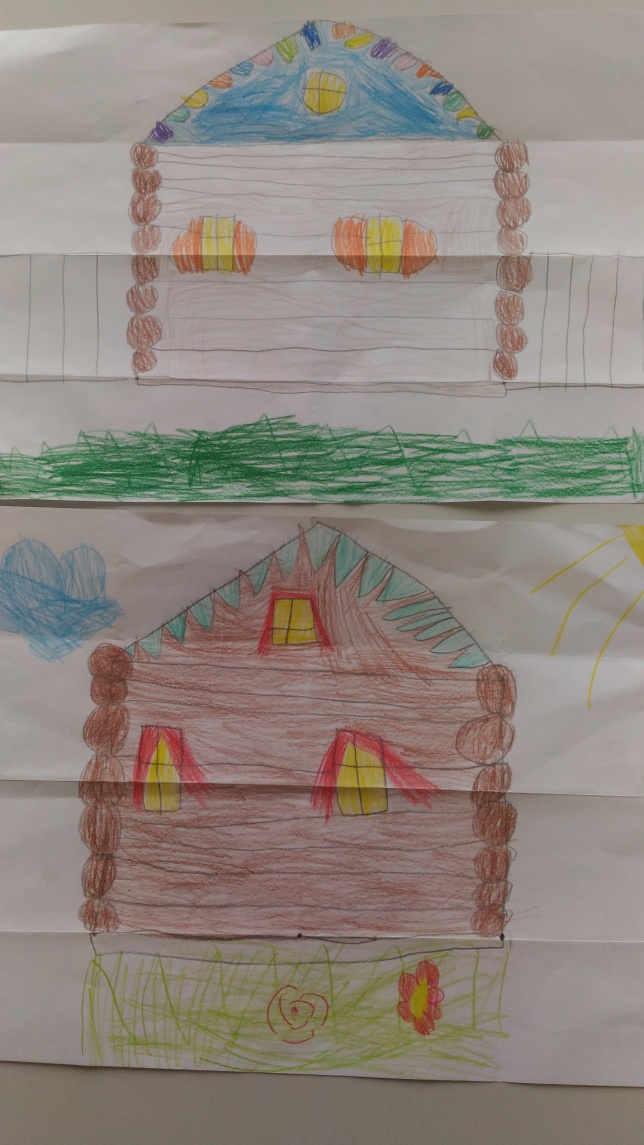 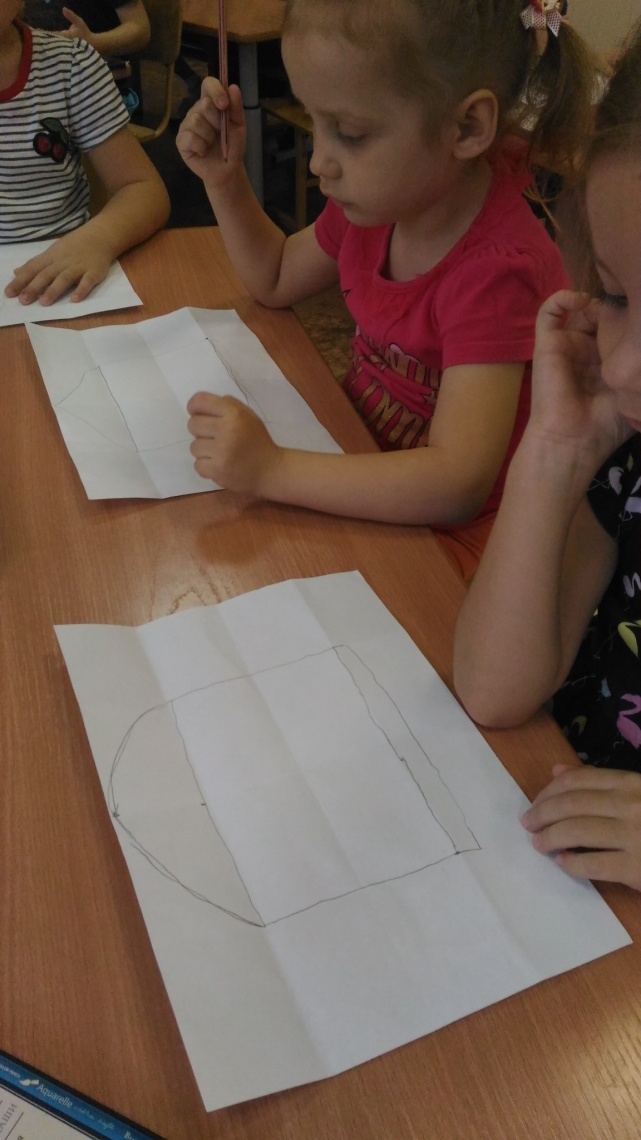 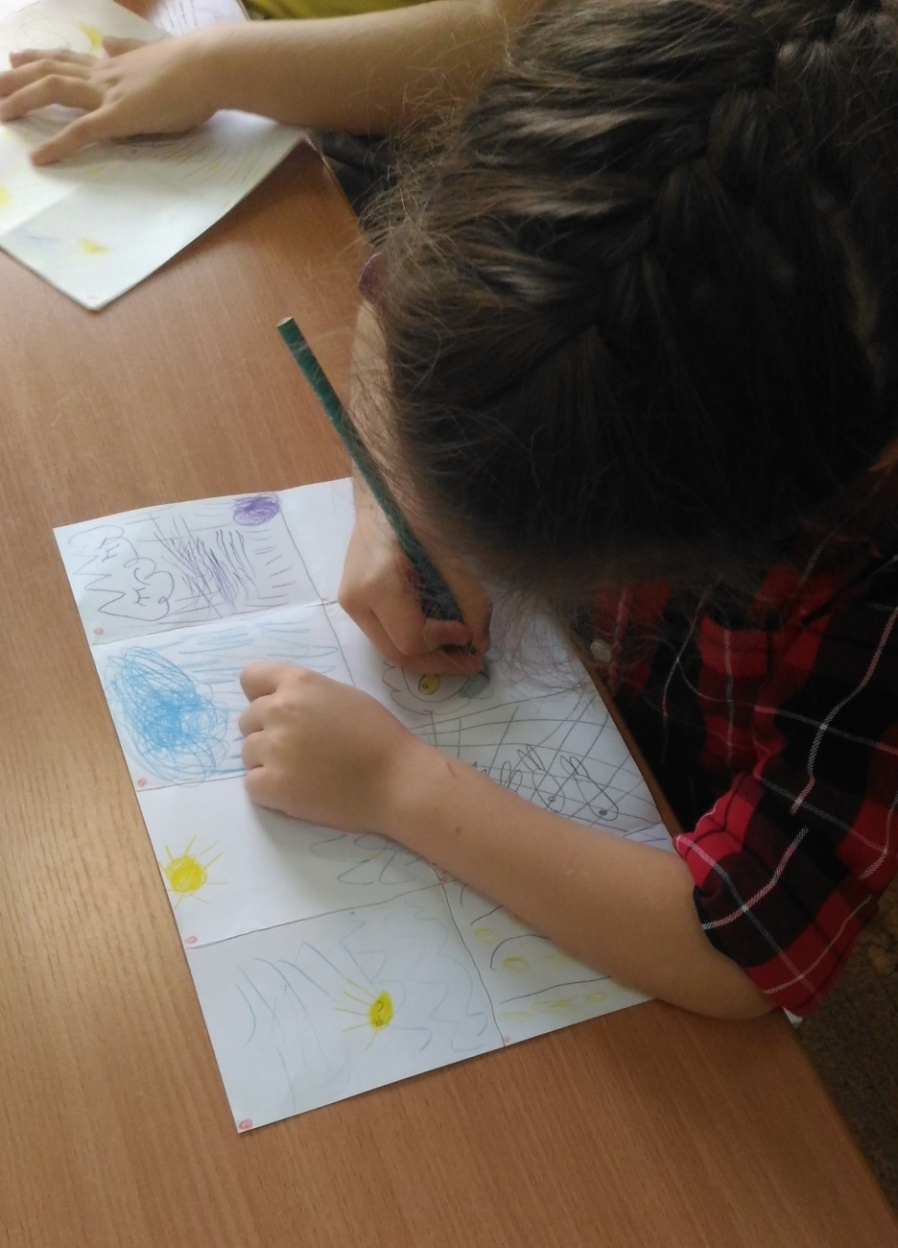 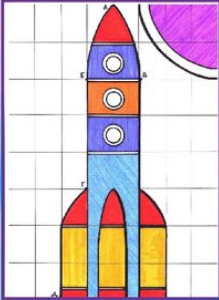 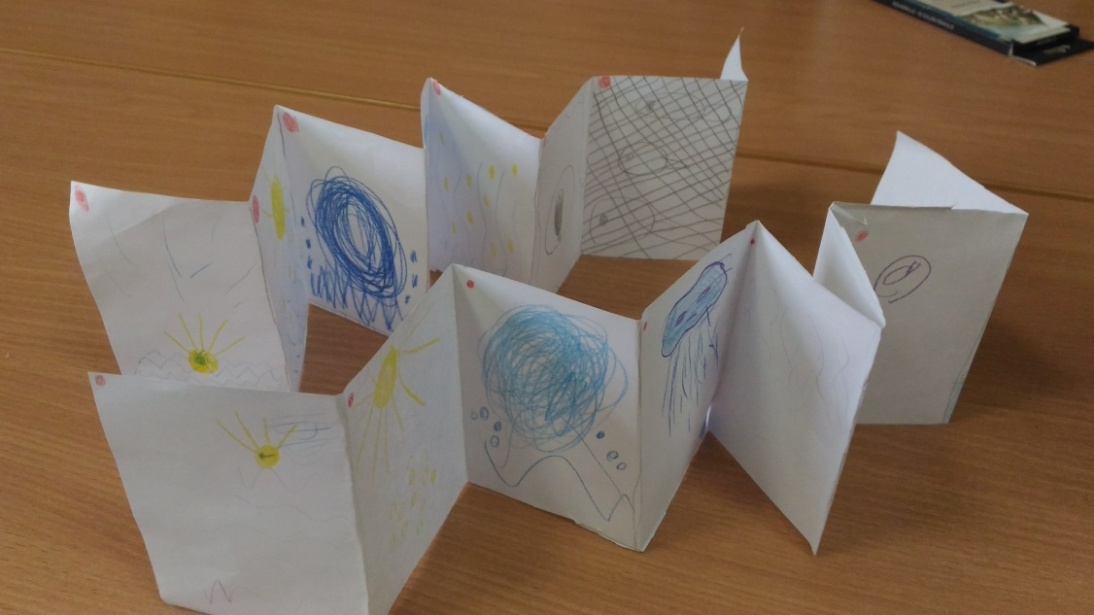 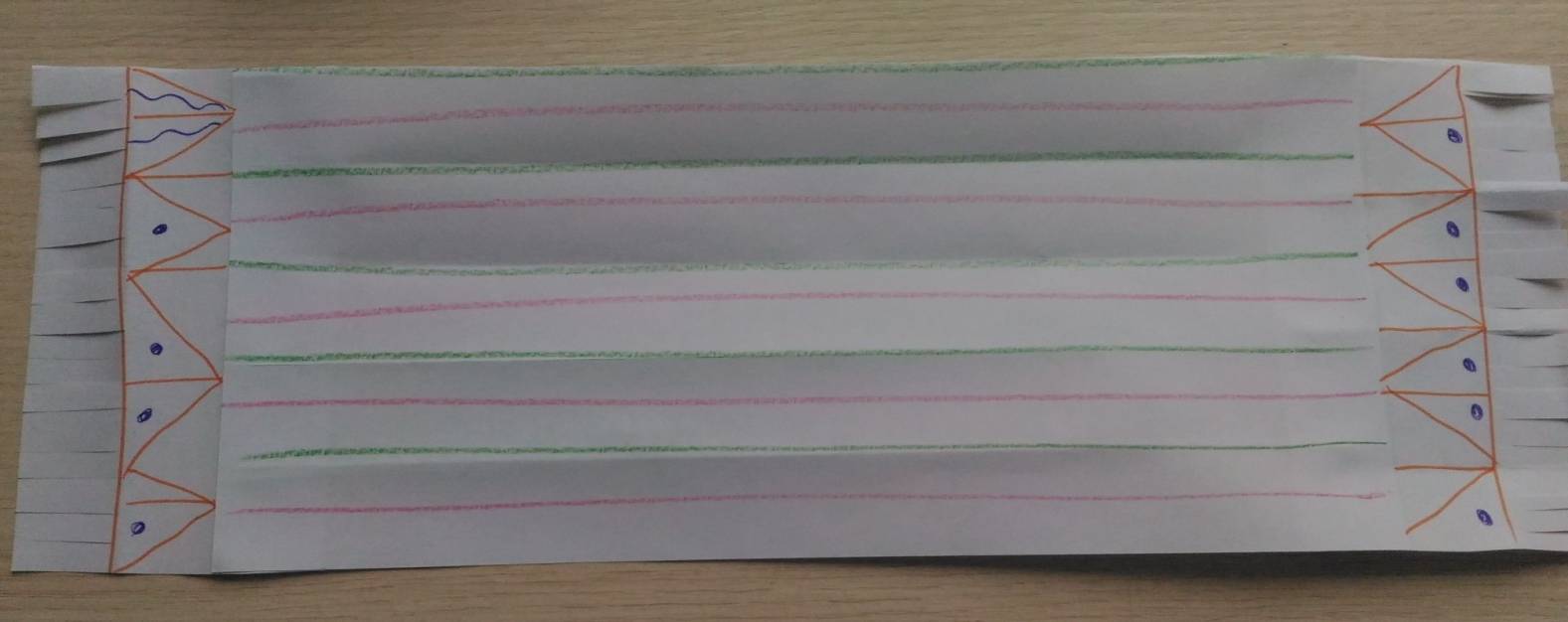 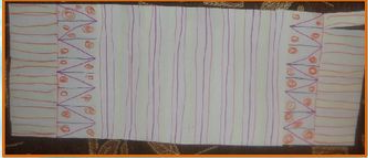 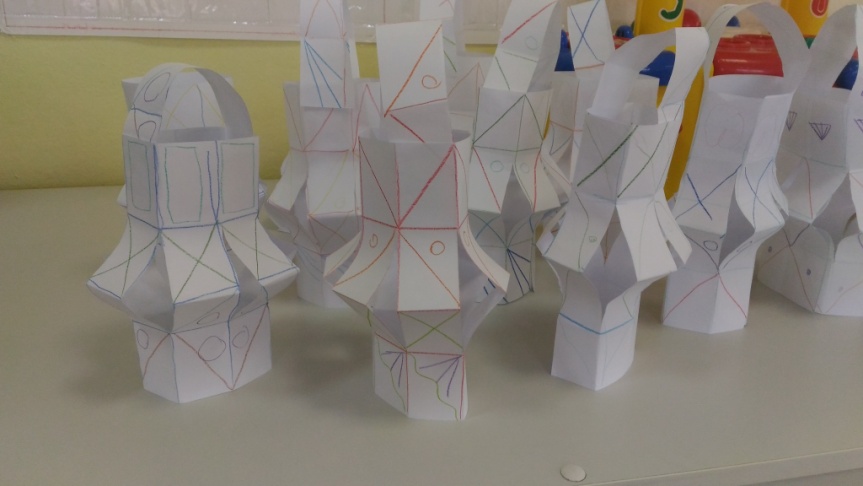 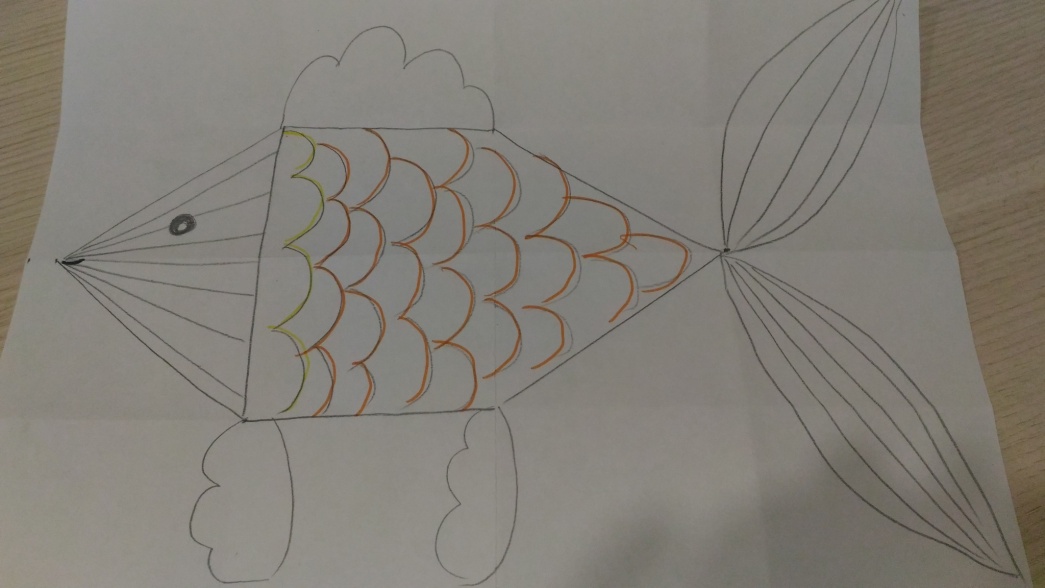 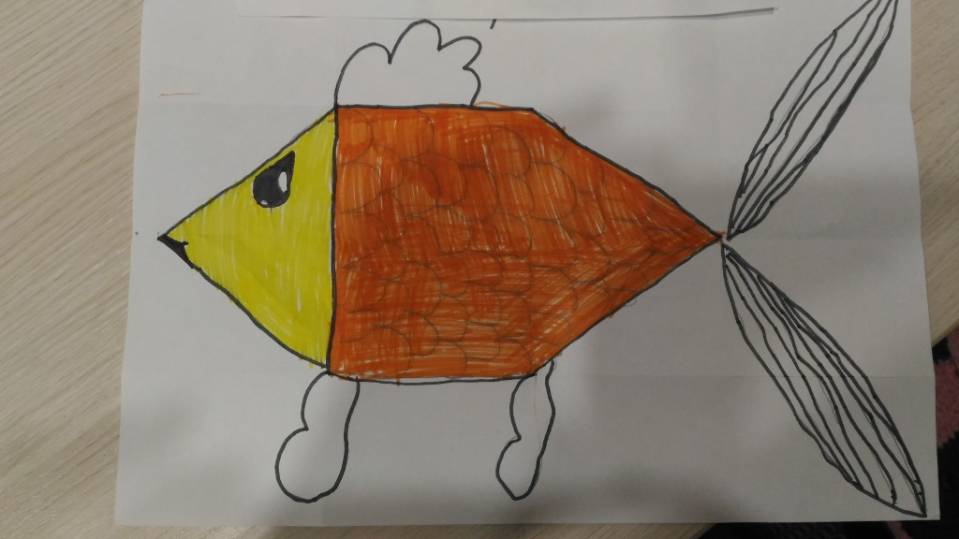 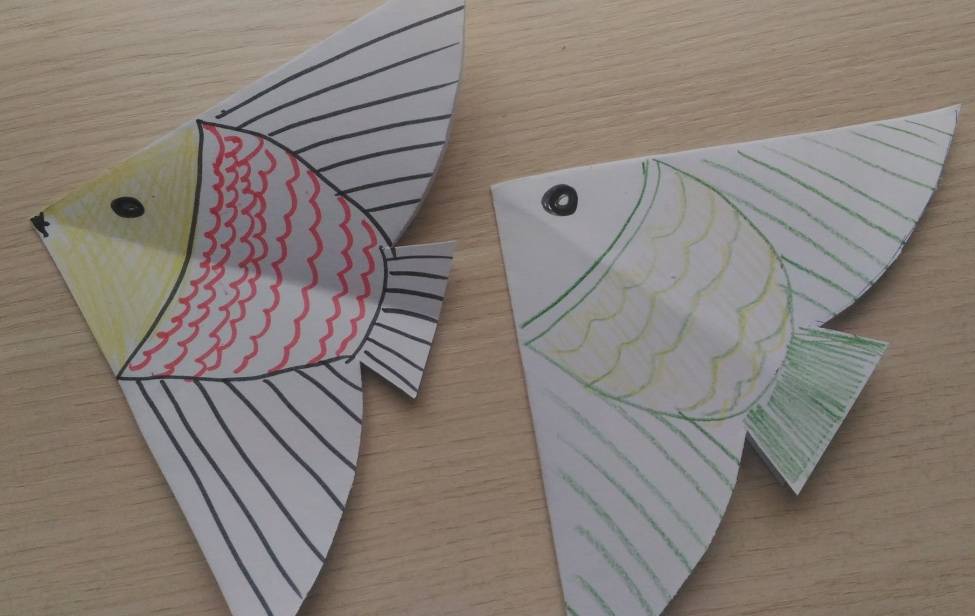 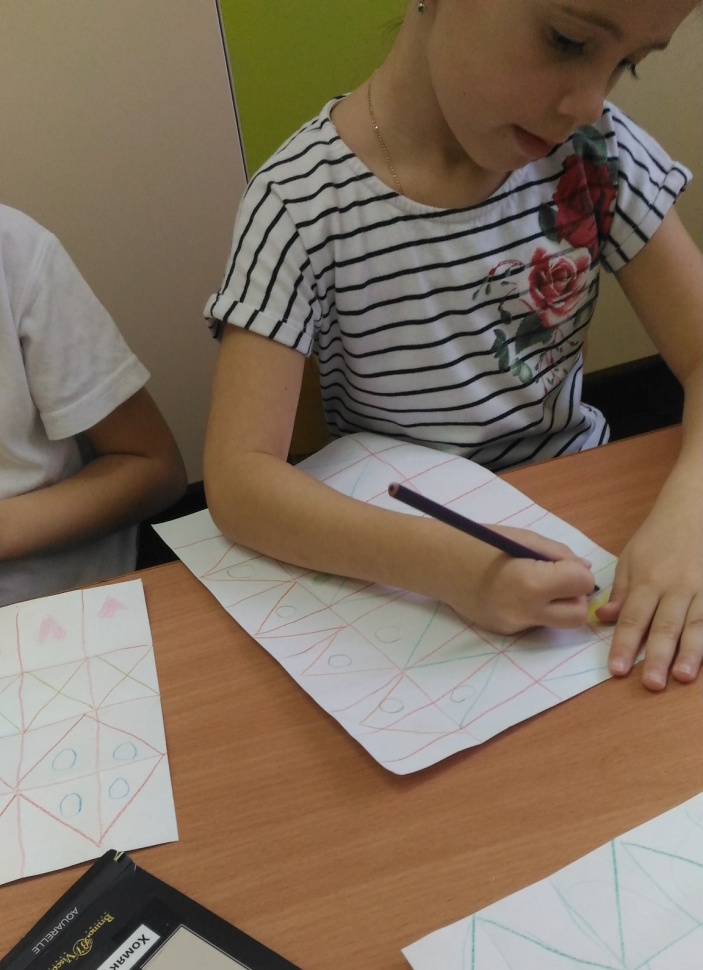 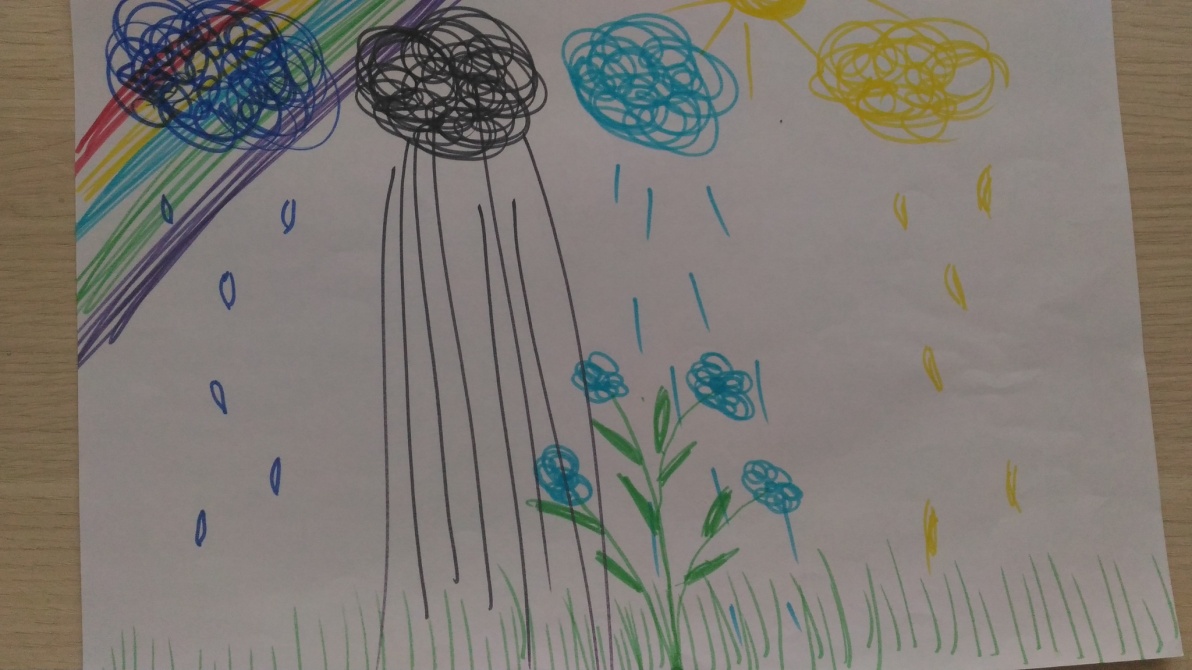 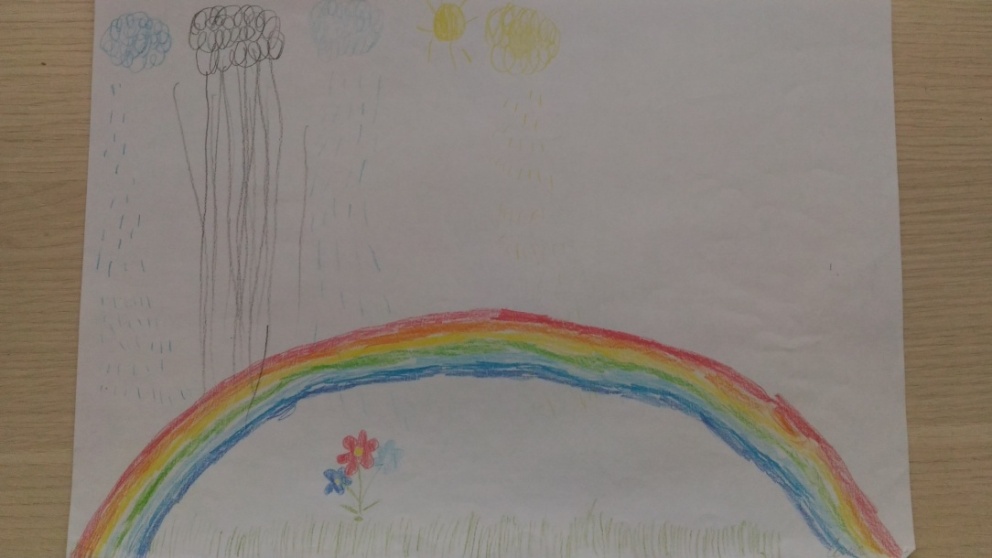 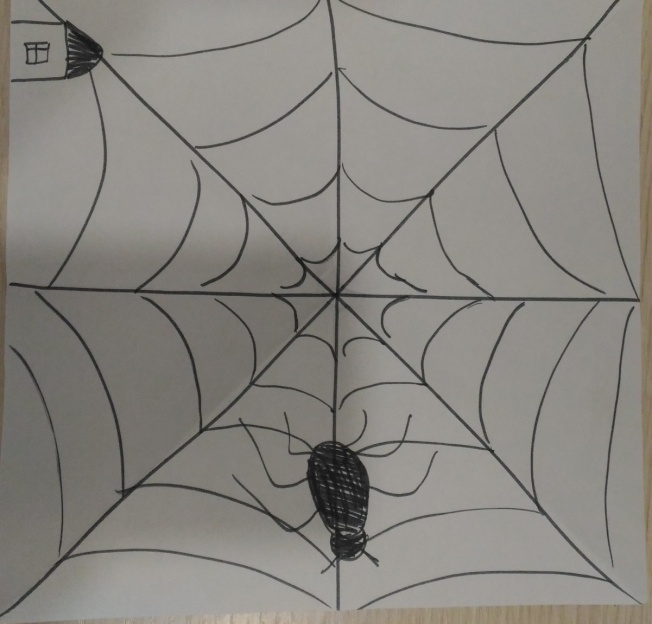 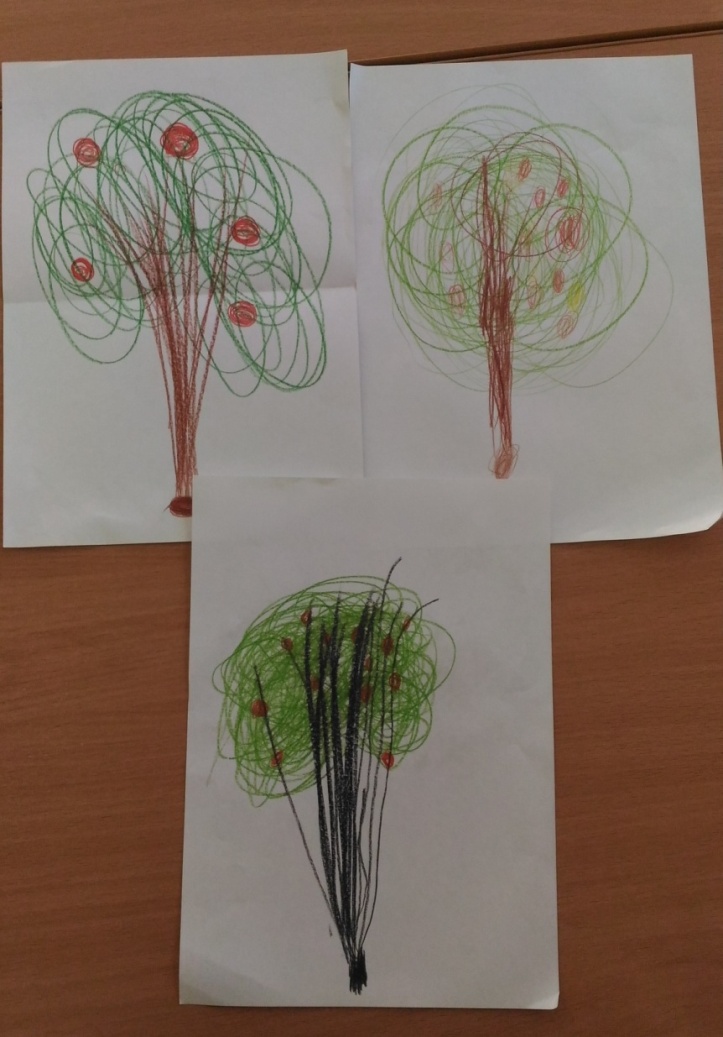 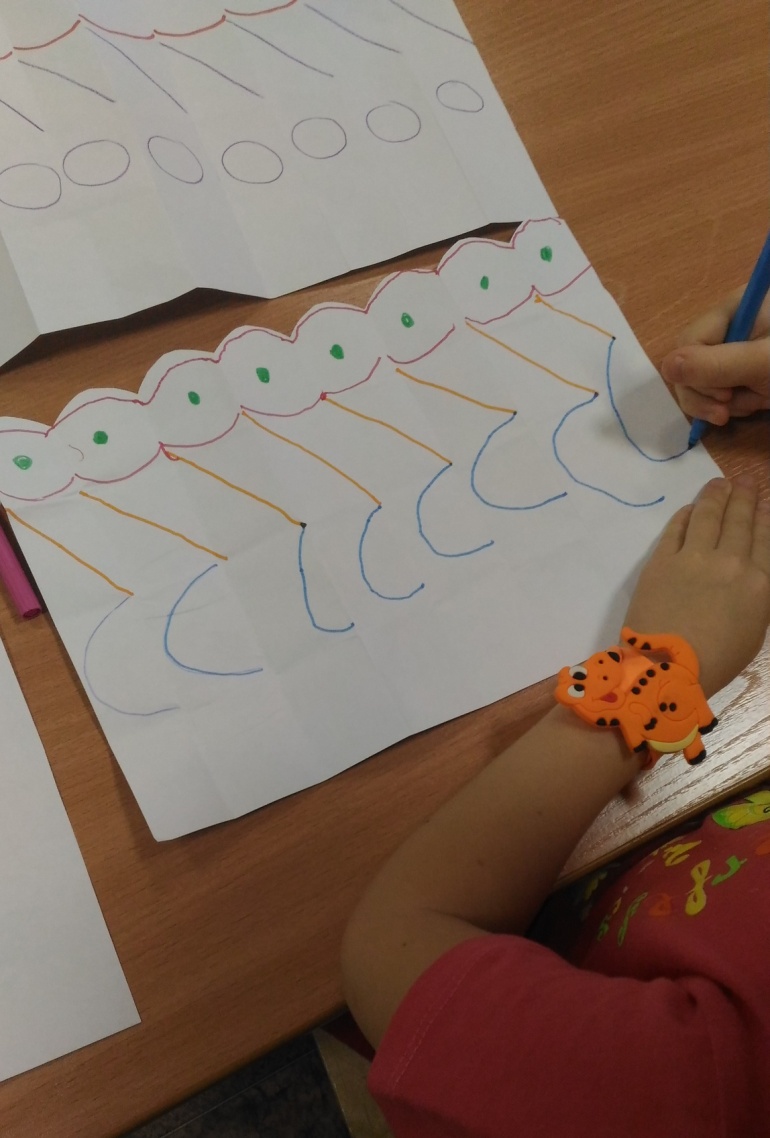 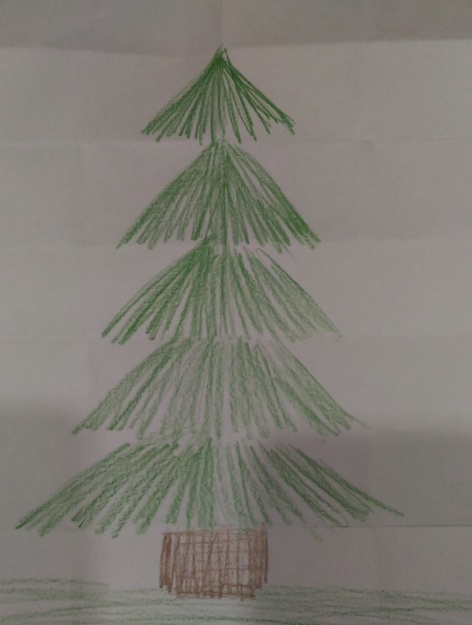 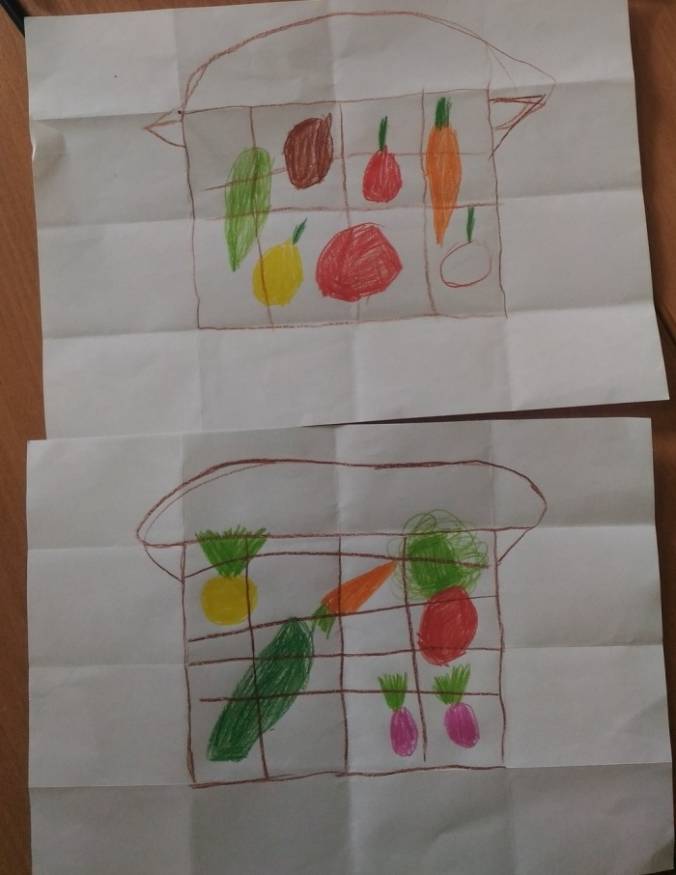 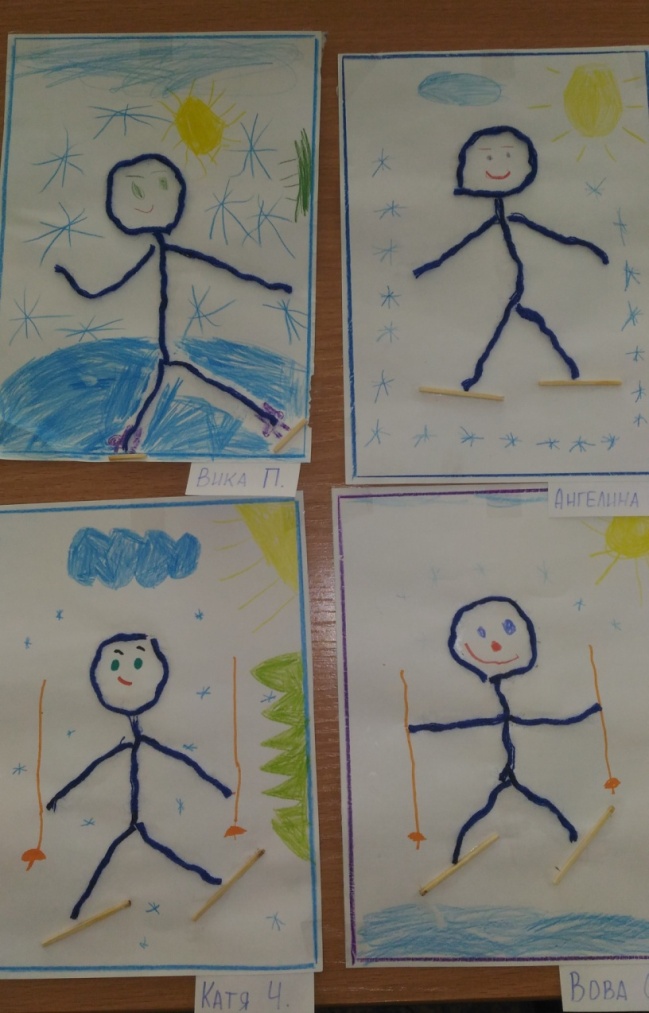 Выкладывание образа дерева из ниток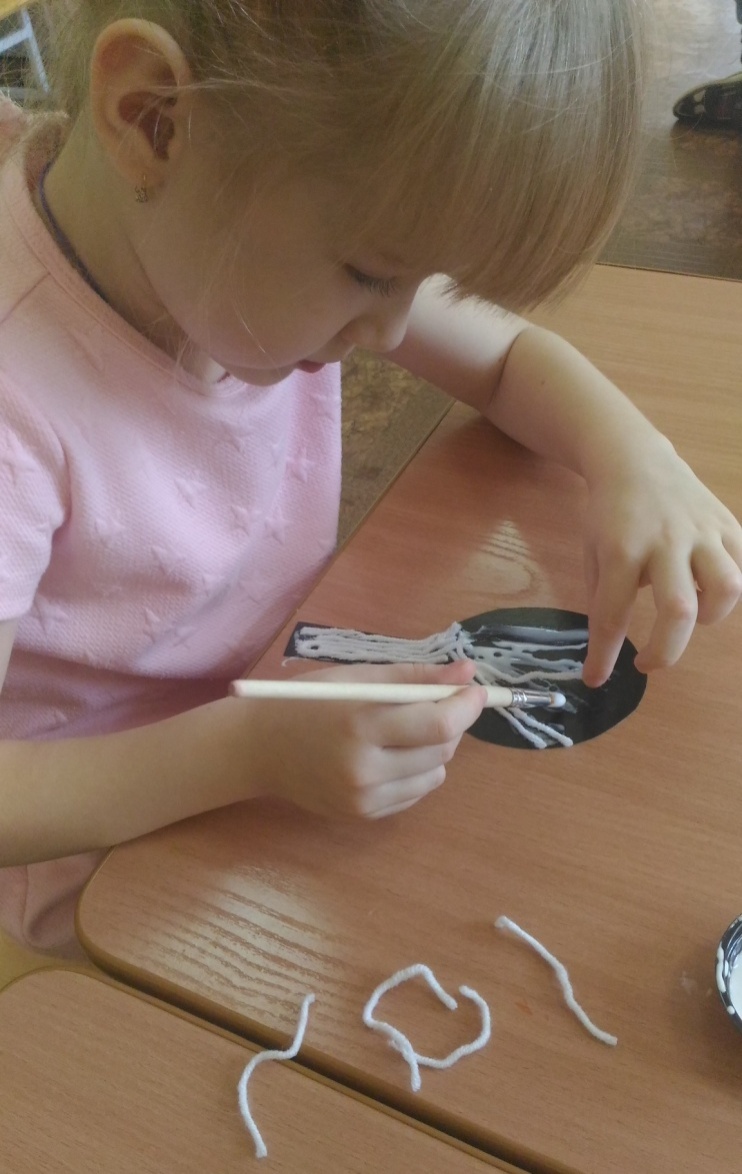 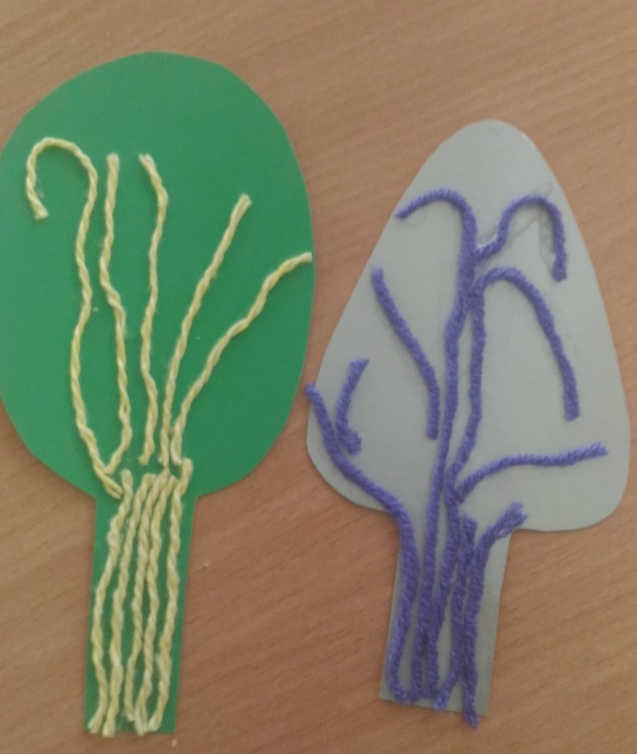 Дерево из проволоки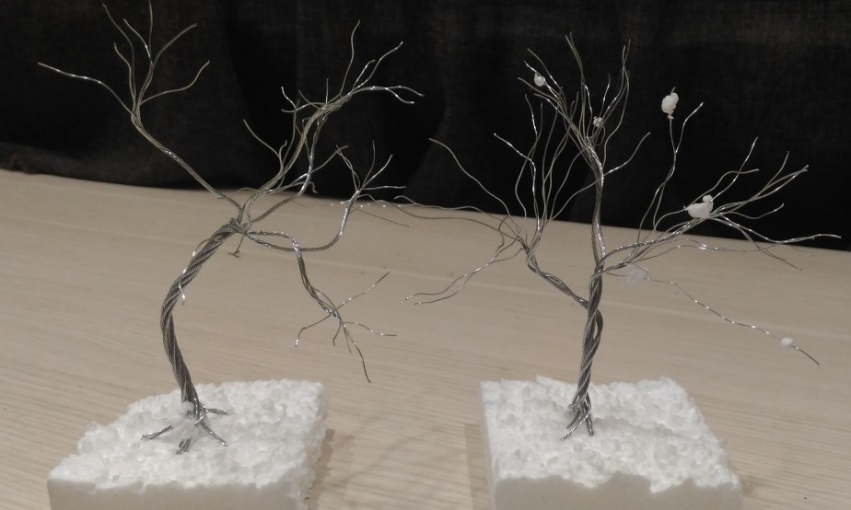 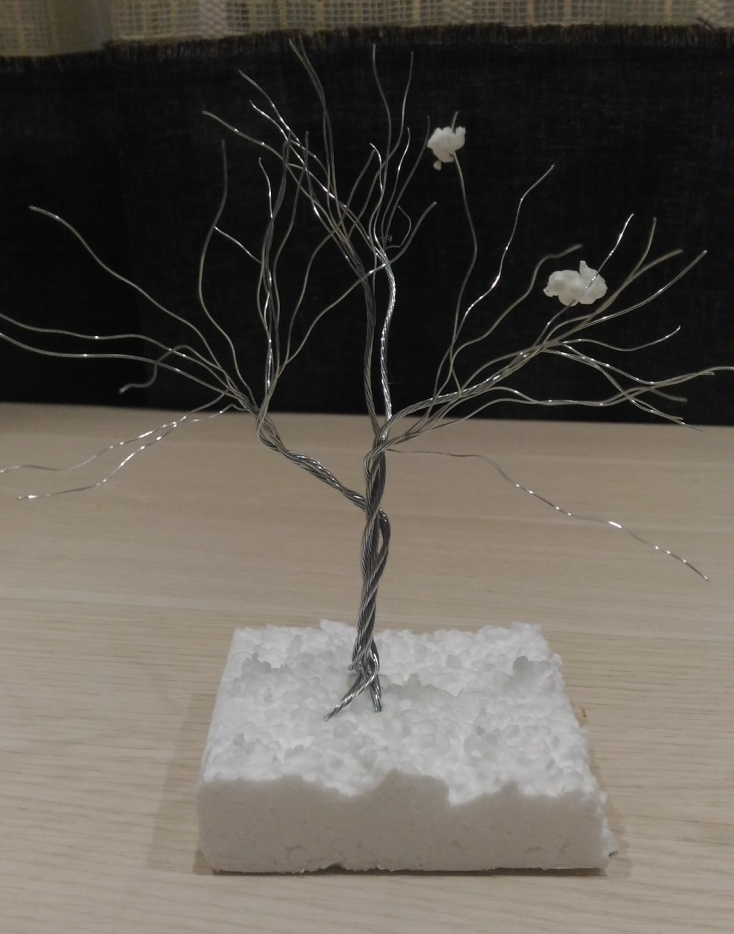 